     (Large Print)Springfield Presbyterian Church (USA)7300 Spout Hill Road, Sykesville, MD 21784    410-795-6152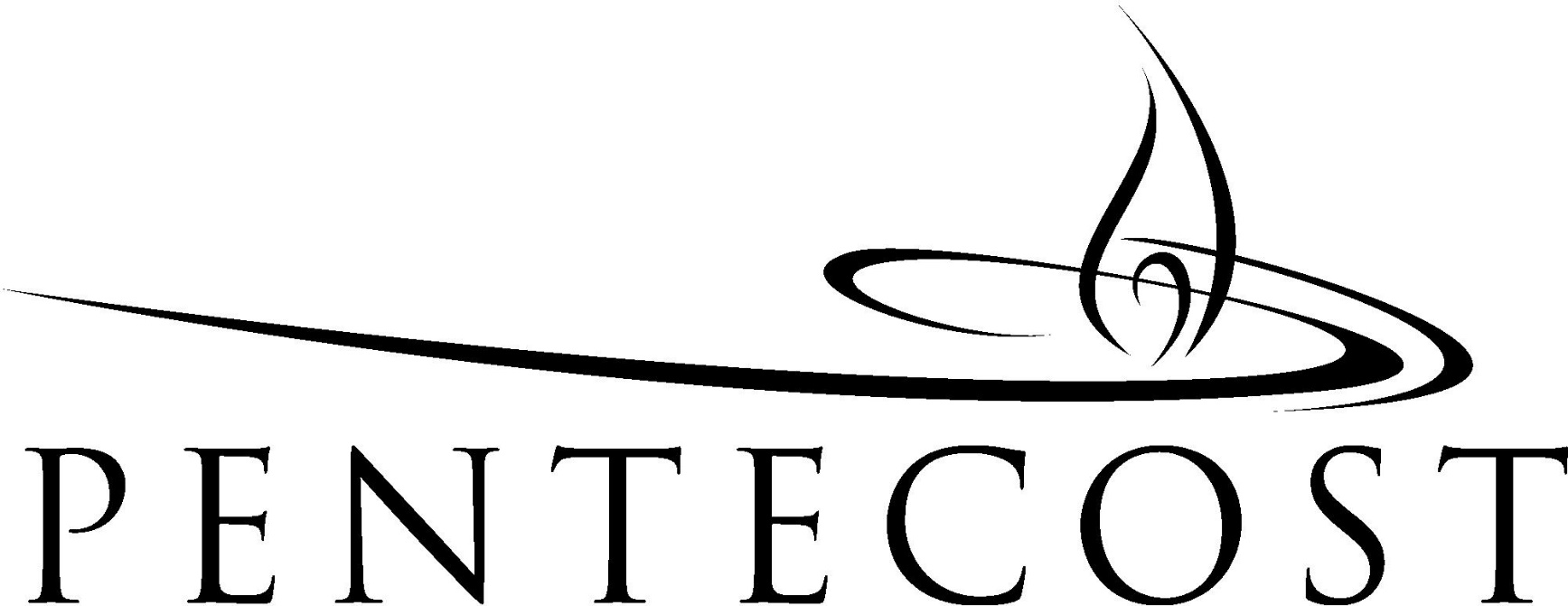 June 9, 2019 - 10:30 am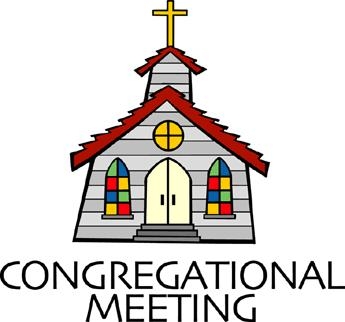 				WELCOME VISITORS!                                                                We're glad you are here! Cards at the ends of each pew are for you to fill out and drop in the Offering Plate.  Please let us know you are visiting, and join us for refreshments and fellowship following the service. The Sanctuary has an induction loop system to assist the hearing impaired. The system will also work on the telephone setting of hearing aids. Springfield Presbyterian Church is rooted in the gospel of Jesus Christ, led by the Holy Spirit, and called to loving relationships through vibrant worship and service. Valuing all people, we are committed to developing disciples and fostering stewardship.PREPARATION FOR THE WORD(* those who are able are invited to stand)PRELUDE	GATHERING OF THE PEOPLEThe Lord be with you!   And also with you!	(Greeting)LIGHTING THE CHRIST CANDLELeader:  Whenever we light this candle we proclaim:People:  Christ is the Light of the world and the center of our lives.INTROIT		Holy Spirit		by Brian & Katie TorwaltCALL TO WORSHIP	[From “Lectionary Liturgies” by Thom Shuman]Leader: Come, Holy Spirit, with your language of wonder:People: So we may mingle our words together to scatter the gospel of grace all around us.Leader: Come, Holy Spirit, with the music of your heart:People: So we may sing songs filled with memories, and listen to the new carols sung by children.Leader: Come, Holy Spirit, to rattle the windows of our souls:People: To burst through the closed doors of our hearts, and dance with us in the fire of renewal.Leader: Come, Holy Spirit, we pray!People Come, Holy Spirit, to us this day!* HYMN 	Here in This Place (Gather Us In)Here in the place the new light is streaming; now is the darkness vanished away; see in this space our fears and our dreamings brought here to you in the light of this day.Gather us in, the lost and forsaken; gather us in, the blind and the lame; call to us now, and we shall awaken; we shall arise at the sound of our name.We are the young, our lives are a mystery. We are the old who yearn for your face. We have been sung throughout all of history, called to be light in the whole human race.Gather us in, the rich and the haughty; gather us in, the proud and the strong; give us a heart, so meek and so lowly; give us the courage to enter the song.Here we will take the wine and the water; here we will take the bread of new birth. Here you shall call your sons and your daughters, call us anew to be salt for the earth.Give us to drink the wine of compassion; give us to eat the bread that is you; nourish us well, and teach us to fashion live that are holy and hearts that are true.Not in the dark of buildings confining, not in some heaven, light years away: here in this place the new light is shining; now is the kingdom, and now is the day.Gather us in and hold us forever; gather us in and make us your own; gather us in, all peoples together, fire of love in our flesh and our bone.PRAYER OF CONFESSION   (Unison)	Almighty God, you poured your Spirit upon gathered disciples, creating bold tongues, open ears, and a new community of faith. We confess that we hold back the force of your spirit among us. We do not listen for your word of grace, speak the good new of your love, or live as a people made one in Christ. Have mercy upon us, O God. Transform our timid lives by the power of your spirit, and fill us with a flaming desire to be your faithful people, doing your will for the sake of Jesus Christ our Lord. Amen.SILENT PRAYERS OF CONFESSION	RESPONSE 		Remember Not, O GodO Lord, our Savior, help, and glorify your name;	Deliver us from all our sins and take away our shame.WORDS OF ASSURANCE	Leader: Through Christ, God has poured out the Holy Spirit upon us for the forgiveness of sins.People: In the name of Jesus Christ, we are forgiven! Thanks be to God! Amen!* MUSICAL RESPONSE OF PRAISE	   Great Is Thy FaithfulnessGreat is thy faithfulness! Great is thy faithfulness! Morning by morning new mercies I see. All I have needed thy hand hath provided. Great is thy faithfulness Lord unto me.* THE PEACE      The peace of Christ be with you!  And also with you!			(You may greet those around you.)* RESPONSE                        Here I Am, Lord    	Here I am, Lord, Is it I, Lord? I have heard you calling in the night.	I will go, Lord, if you lead me. I will hold your people in my heart.THE PROCLAMATION OF THE WORDPRAYER OF ILLUMINATIONGod of power and grace, fill us with the wisdom of your word and the understanding of your Spirit, so that we may be your church: a people with dreams and visions at work in all the world; through Jesus Christ our Lord. Amen.FIRST SCRIPTURE LESSON	 Psalm 104:24-34, 35b24 O Lord, how manifold are your works! In wisdom you have made them all; the earth is full of your creatures. 25 Yonder is the sea, great and wide, creeping things innumerable are there, living things both small and great. 26 There go the ships, and Leviathan that you formed to sport in it. 27 These all look to you to give them their food in due season; 28 when you give to them, they gather it up; when you open your hand, they are filled with good things. 29 When you hide your face, they are dismayed; when you take away their breath, they die and return to their dust. 30 When you send forth your spirit, they are created; and you renew the face of the ground. 31 May the glory of the Lord endure for ever; may the Lord rejoice in his works— 32 who looks on the earth and it trembles, who touches the mountains and they smoke. 33 I will sing to the Lord as long as I live; I will sing praise to my God while I have being. 34 May my meditation be pleasing to him, for I rejoice in the Lord. 35Bless the Lord, O my soul. Praise the Lord! SECOND SCRIPTURE LESSON		Acts 2:1-21When the day of Pentecost had come, they were all together in one place. 2And suddenly from heaven there came a sound like the rush of a violent wind, and it filled the entire house where they were sitting. 3Divided tongues, as of fire, appeared among them, and a tongue rested on each of them. 4All of them were filled with the Holy Spirit and began to speak in other languages, as the Spirit gave them ability. 5Now there were devout Jews from every nation under heaven living in Jerusalem. 6And at this sound the crowd gathered and was bewildered, because each one heard them speaking in the native language of each. 7Amazed and astonished, they asked, ‘Are not all these who are speaking Galileans? 8And how is it that we hear, each of us, in our own native language? 9Parthians, Medes, Elamites, and residents of Mesopotamia, Judea and Cappadocia, Pontus and Asia, 10Phrygia and Pamphylia, Egypt and the parts of Libya belonging to Cyrene, and visitors from Rome, both Jews and proselytes, 11Cretans and Arabs—in our own languages we hear them speaking about God’s deeds of power.’ 12All were amazed and perplexed, saying to one another, ‘What does this mean?’ 13But others sneered and said, ‘They are filled with new wine.’ 14But Peter, standing with the eleven, raised his voice and addressed them: ‘Men of Judea and all who live in Jerusalem, let this be known to you, and listen to what I say. 15Indeed, these are not drunk, as you suppose, for it is only nine o’clock in the morning. 16No, this is what was spoken through the prophet Joel: 17 “In the last days it will be, God declares, that I will pour out my Spirit upon all flesh, and your sons and your daughters shall prophesy, and your young men shall see visions, and your old men shall dream dreams. 18Even upon my slaves, both men and women, in those days I will pour out my Spirit; and they shall prophesy. 19And I will show portents in the heaven above and signs on the earth below, blood, and fire, and smoky mist. 20The sun shall be turned to darkness and the moon to blood, before the coming of the Lord’s great and glorious day. 21Then everyone who calls on the name of the Lord shall be saved.” 	Leader:  Hear what the Spirit is saying to the Church.	All:  Thanks be to God.TIME WITH YOUNG PEOPLESERMON		Bruadarach				Rev. Becca CrateTHE RESPONSE TO THE WORD* HYMN 	Come Down, O Love DivineCome down, O Love Divine; seek out this soul of mine,
And visit it with your own ardor glowing.
O Comforter, draw near; within my heart appear,
And kindle it, your holy flame bestowing.O let it freely burn, till earthly passions turn
To dust and ashes in its heat consuming.
And let your glorious light shine ever on my sight,
And clothe me round, the while my path illuming.And so the yearning strong, with which the soul will long,
Shall far outpass the power of human telling.
For none can guess God’s grace, till Love creates a place
Wherein the Holy Spirit makes a dwelling.RECOGNITION OF TEACHERS AND GRADUATESLindsey Mazer, daughter of Steve and Donna Mazer, graduated summa cum laude from Virginia Tech on May 17, 2019 with a B.S. degree in Human Nutrition, Foods and Exercise. She commissioned into the United States Army and will continue her studies at Army-Baylor University’s Doctoral Program in Physical Therapy at Fort Sam Houston in San Antonio, Texas.Olivia Oates, daughter of Tim and Beth Oates, graduated with honors from York College of PA on May 18, 2019. She earned a B.S. degree in Psychology.  Olivia will attend Towson University in the fall of 2019 to pursue a Master’s degree in Clinical Psychology.  Her goal is to work as a licensed counselor.Jason Owens, the husband of Nettie, received his PhD in Computer and Information Science from the University of Pennsylvania in Philadelphia.  His topic was "Visual Perception for Robotic Spatial Understanding," Konstantinos Daniilidis.  He spent almost 11 years working on this degree while also continuing to work.Emily Sperling, daughter of Charlie and Deb Sperling, graduated from Salisbury University with an Environmental Studies Major and a Geography Minor. She is currently working for the Chesapeake Conservancy doing Educational Outreach and she is taking a senior trip with her roommates to Rome to celebrate their graduation.Dylan Vasbinder graduated from Towson University in May. His degree is in Business Administration with a concentration in Financial Planning. He was in the top 5% of his class and President of the Towson University Investment Group. He is currently working on getting his Security Industry Essential Certification.Also graduating is Summer Carbaugh. We wish her well in her future endeavors!PASTORAL PRAYER AND THE LORD’S PRAYER	“For this I pray to God.” / “For this I give thanks to God.”	Congregational Response: “Hear our prayer, O God.”PRESENTATION OF TITHES AND OFFERINGS       OFFERTORY	African Canticle	by Martin/Angerman	Piano/Solo Voice: Aaron Thacker; Keyboard: Jennifer Wise;	Electric Bass: Tony Caviglia; Percussion: Dylan Vasbinder,	Gwyn Yeager, Stephanie Izaguirre* SONG OF THANKS 	As Those of Old Their Firstfruits Brought   	  In gratitude and humble trust we bring our best today,To serve your cause and share your love with all along life’s way.O God who gave yourself to us in Jesus Christ your Son,Help us to give ourselves each day until life’s work is done.       * PRAYER OF DEDICATION* HYMN		Breathe on Me, Breath of GodBreathe on me, Breath of God; fill me with life anew,
That I may love what thou dost love, and do what thou wouldst do.Breathe on me, Breath of God, until my heart is pure,
Until with thee I will one will, to do and to endure.Breathe on me, Breath of God, till I am wholly thine,
Until this earthly part of me glows with thy fire divine.Breathe on me, Breath of God, so shall I never die,
But live with thee the perfect life of thine eternity.* CHARGE AND BENEDICTION   [From “Lectionary Liturgies” by Thom Shuman]Leader: We have heard the voice of God, who scatters us to gather the world into the community of grace and hope.People: We will go to fill the emptiness of others, to bring fresh air into all the stagnant places of our neighborhoods and world.Leader: We have heard the words of Jesus, who calls us to share the whispers of healing, of reconciliation, of renewal.People: We will go to comfort those hiding in shadows, to be the breath of kindness to the ridiculed, to share in the silence of the broken and grieving.Leader: We have heard the rush of the Spirit’s wind, who would shatter our complacency, and give us voices for justice and righteousness.People: We will go to sing songs of strength to the weak, to whisper words of love to those who know only hate, to shout for the renewal of all people everywhere.* UNISON AMEN						POSTLUDE		Sunday June 16 LectionaryProverbs 8:1-4, 22-31; Psalm 8; Romans 5:1-5; John 16-12-15Assisting in Worship:    We appreciate those who serve:					Today 6/9			Next Week 6/16Sunday Opener 		Bob Rogers			Barbara CornellGreeters & Ushers   	Jim & Mary			Amy Vasbinder &					Rhodes				Martha StreakerLay Leader			Ron Holmes			Barbara CornellSunday School		Last Day of Sunday SchoolFellowship		Brittany & Danny Rachin     Linda CavigliaChurch Attendance:	May 26 – 22		June 2 - 42Church Cleaning:	  	June 14, 15 or 16 – Sharon Pappas & Sandy N.Happy Birthday!		June 13 – Noella IzaguirreHappy Anniversary!	June 12 – Don & Belle Vasbinder					June 14 – Tim & Esther DoyleAnnouncementsPentecost Offering: Pentecost Offering, one of four PC(USA) yearly offerings, is to be received TODAY. The Pentecost Offering unites us in a church-wide effort to support young people by inspiring them to share their faith, ideas, and unique gifts with the church and the world and to build a life of faith. Congregations retain 40% for local programs focused on children at risk and development of youth and young adults. Springfield’s Mission Team agreed to again send our portion to Mission of Mercy, a traveling medical van providing health care and free medications to those without health insurance, are underinsured, or cannot afford their deductibles. They have now added a mobile dental van, enabling them to treat all health concerns in one visit. They have served Carroll County for 25 years, providing free medical care to almost 9,000 and free dental care to more than 3,000. Last Day of Sunday School is TODAY, followed by Teacher Appreciation, college and high school graduate recognition and our Ice Cream Social.Summer Worship Hours:  The result of the congregational vote is that Worship will remain at 10:30 am throughout the summer.C.I.A. Camp: Mark your calendars for C.I.A. Camp June 23-27! Activities will include a family bluegrass concert, First Responders Appreciation Night, Heifer Awareness Night, free Petting Zoo, information from Caring Carroll about help for the aging, Moon Bounce for children and youth, a family cookout, and crafts, games and snacks nightly. We will need lots of volunteers to help with setup, snacks, etc. each night. There will be sign-up sheets during Fellowship. Please see Charlie Sperling or Connie Robinson with any questions.Interested in trying out bell ringing?  Linda Caviglia is planning to have introductory bell sessions on 3 Sundays over the summer - July 21, August 4, and August 18, time to be announced. There is a signup sheet on the bulletin board in the Narthex if you are interested (Fall 2019 going into 4th grade and up).Summer Music for Worship: If you'd like to share some of your musical talents (all levels of accomplishment) over the summer while the choir and bell choir take a rest, we'd love to have you participate.  There is a sign-up sheet in the Narthex for each Sunday over the summer.  Please talk with Linda Caviglia about your thoughts/plans if you need Aaron to accompany you, or would like some other "backup" music.Blessing Bags are in the Narthex. Please feel free to pick up a few. Handing one out to someone in need gives you a very real way to meet their immediate needs by providing them with some basic supplies.Weekly Announcements: If you have an announcement to include with next week’s bulletin, please call the Office at 410-795-6152 or email to spc.office@verizon.net by Wednesday each week.Prayers & Thanksgivings~	Continued prayers of healing for Kathy Russ.~	Prayers for Granite Presbyterian Church from our Ministry Group.The Congregational Care team wants to know what YOU or someone you know needs...a visit...a call...a meal. Please contact Diana Steppling or Connie Robinson.Today:	Sunday June 9 – Day of Pentecost		10:30 am	Worship & Last Day of Sunday School		11:30 am	Ice Cream SocialTeacher Appreciation/Graduate Recognition		3:00 pm		Concert – Trio St. Bernard		6:30 pm		Youth Movie Night (Manse)This Week:	Monday June 10		7:00 pm		HeadHuggers (Manse)	Tuesday June 11		10:30 am	Prayer Group (Manse)Looking Ahead:	Sunday June 16 – Father’s Day		10:30 am	Worship		11:30 am	Fellowship	Monday June 17		9:30 am		Feed My Sheep (Wesley Freedom)	Friday June 21		7:00 pm		Family Game Night (Fellowship Room)      Office Hours:  Tuesday, Wednesday, Friday  9:00 am - 3:00 pm